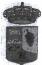 AYUNTAMIBNTO DEMAJADAHONDA(MADRID)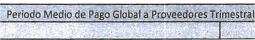 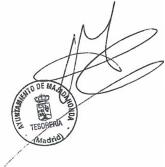 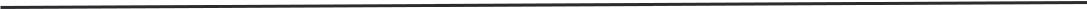 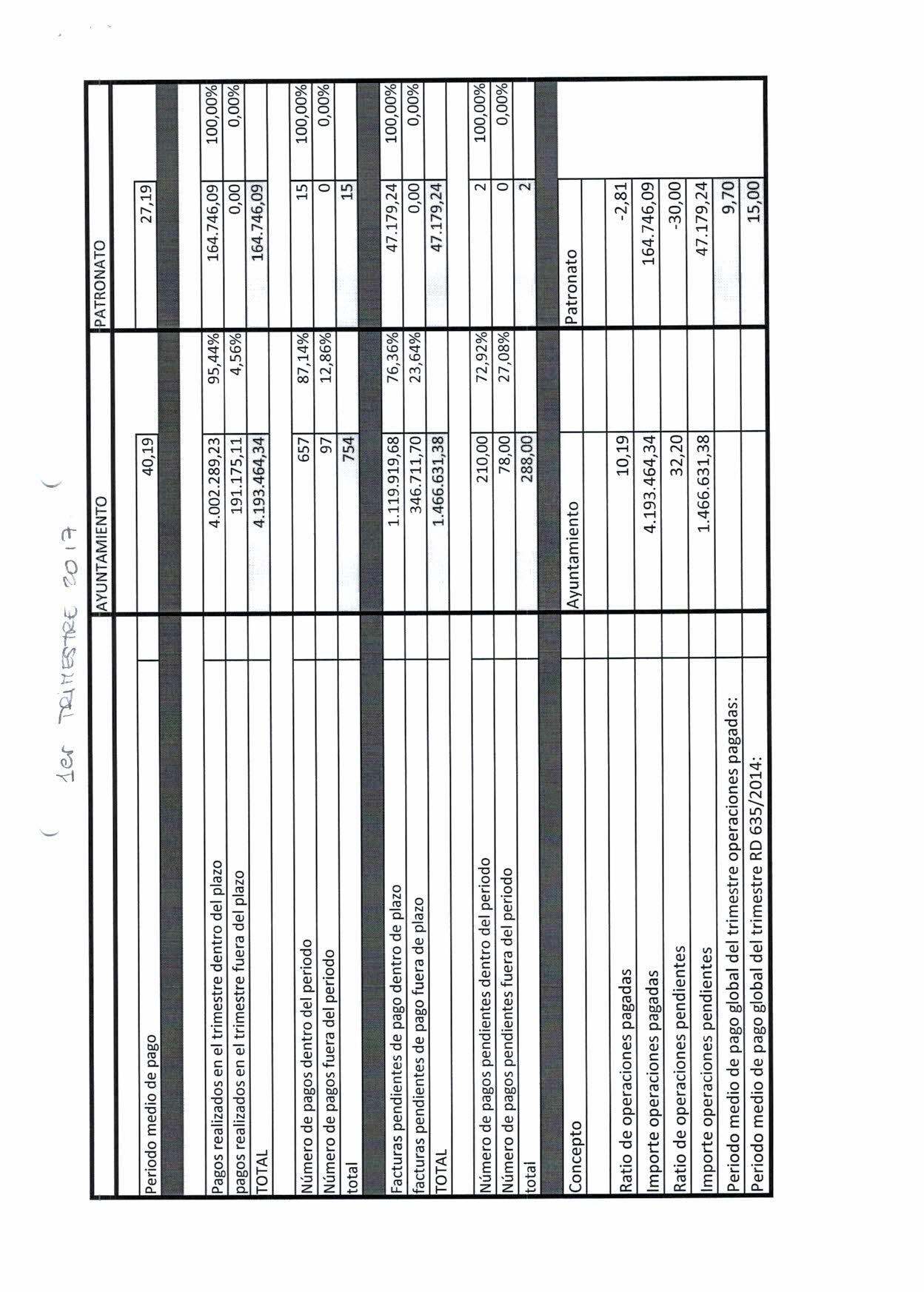 DªMARÍA  LUISA  CASTRO  GARCÍA,  TESORERA  ACCIDENTALDELªAYUNTAMIENTO DE MAJADAHONDAAYUNTAMIENTO DE MAJADAHONDAAYUNTAMIENTO DE MAJADAHONDACERTIFICAQue según los antecedentes que obran en los registros contables de esteQue según los antecedentes que obran en los registros contables de esteQue según los antecedentes que obran en los registros contables de esteQue según los antecedentes que obran en los registros contables de esteAyuntamiento, el Periodo Medio de Pago global a proveedores trimestral relativo alAyuntamiento, el Periodo Medio de Pago global a proveedores trimestral relativo alAyuntamiento, el Periodo Medio de Pago global a proveedores trimestral relativo alAyuntamiento, el Periodo Medio de Pago global a proveedores trimestral relativo alPRIMER TRIMESTRE DE 2017, es el siguiente:PRIMER TRIMESTRE DE 2017, es el siguiente:PRIMER TRIMESTRE DE 2017, es el siguiente:PERIODO MEDIO DE PAGO GLOBAL A PROVEEDORES TRIMESTRALTRIMESTRE: PRIMER TRIMESTRETRIMESTRE: PRIMER TRIMESTRETRIMESTRE: PRIMER TRIMESTREAÑO 2017AÑO 2017AÑO 2017En díasMajadahondaMajadahondaMajadahonda15,00Y para que conste y surta efecto, firmo el presente en Majadahonda, a veintiséis deY para que conste y surta efecto, firmo el presente en Majadahonda, a veintiséis deY para que conste y surta efecto, firmo el presente en Majadahonda, a veintiséis deY para que conste y surta efecto, firmo el presente en Majadahonda, a veintiséis demayo de 2017mayo de 2017mayo de 2017